č.j.: 2023/198 NAKITč.j.:DÍLČÍ SMLOUVA Č. 1Ak Rámcové dohodě na realizaci projektů kybernetické bezpečnosti financovaných z Národního plánu obnovyč. j. MV-51120-14/OFSP-2023, č. j. 2023/111 NAKITNárodní agentura pro komunikační a informační technologie, s. p.se sídlem:	Kodaňská 1441/46, Vršovice, 101 00 Praha 10IČO:	04767543DIČ:	CZ04767543zastoupen:	xxxprávně jednající:	xxxzapsán v obchodním rejstříku: Městského soudu v Praze, oddíl A, vložka 77322 bankovní spojení:	xxxč. ú. xxxna straně jedné (dále jen „Dodavatel“) aČeská republika – Ministerstvo vnitrase sídlem:	Nad Štolou 936/3, 170 34 Praha 7IČO:	00007064DIČ:	CZ00007064zastoupen:	xxxbankovní spojení:	xxx na straně druhé (dále jen „Objednatel“)(Dodavatel a Objednatel společně jako „Smluvní strany“ anebo jednotlivě též jako„Smluvní strana“)uzavírají níže uvedeného dne, měsíce a roku v souladu s ustanovením § 1746 odst. 2 zákona č. 89/2012 Sb., občanský zákoník, ve znění pozdějších předpisů (dále jen„Občanský zákoník“), tuto Dílčí smlouvu č. 1A (dále jen „Smlouva“) k Rámcové dohodě na realizaci projektů kybernetické bezpečnosti financovaných z Národního plánu obnovy ze dne 04. 07. 2023 (dále jen „Rámcová dohoda“), a to takto:Článek 1 Předmět a účel SmlouvyPředmětem této Smlouvy je, na základě studie proveditelnosti „Navyšování kapacity datových center a úložišť pro Dohledové centrum eGovernmentu“, realizace veřejných zakázek Dodavatelem (dále jen „Předmět plnění“ nebo taky„VŘ“) který je specifikován v příloze č. 1 této Smlouvy. Předmět plnění se vztahuje k projektu Navyšování kapacity datových center a datových úložišť, reg. č. CZ.31.1.01./MV/22_31/0000031, který je financován z Národního plánu obnovy.Objednatel se zavazuje za realizaci Předmětu plnění zaplatit Objednateli, v souladu s Rámcovou dohodou a dále v rozsahu a za podmínek stanovených touto Smlouvou cenu.Pro vyloučení pochybností se sjednává, že součástí Předmětu plnění a ceny za Předmět plnění nejsou činnosti související s úkony ve správním řízení před Úřadem pro ochranu hospodářské soutěže nebo před odvolacím orgánem nebo soudní řízení správní před soudem ČR, a to až do jejich pravomocného ukončení. Za předpokladu, že bude nezbytně nutné tyto činnosti Dodavatelem zajistit či vykonat, zavazují se Smluvní strany k uzavření dodatku k této Smlouvě na dobu do pravomocného ukončení správního/soudního řízení, vč. navýšení ceny za takto poskytnuté dodatečné plnění.Účelem této Smlouvy je zajistit nezbytně nutné plnění sloužící k navýšení kapacity datových úložišť, v souladu se studií proveditelnosti „Navyšování kapacity datových center a úložišť pro Dohledové centrum eGovernmentu“.Článek 2Práva a povinnosti Smluvních stran při realizaci Předmětu plněníTermín, místo, způsob plnění, akceptaceDodavatel je povinen zrealizovat VŘ nejpozději do 28.2.2024, přičemž VŘ jsou realizovány řádně a včas zveřejněním podepsaných smluvních dokumentů s vybraným dodavatelem (vítězným dodavatelem zadávacího řízení) v registru smluv a oběma Smluvními stranami podepsaným Akceptačním protokolem. Smluvní strany se dohodly, že v případě vzniku skutečnosti uvedené v čl. 3 odst.3.21 se prodlužuje termín realizace VŘ o dobu, po kterou se vedlo správní řízení před Úřadem pro ochranu hospodářské soutěže nebo před odvolacím orgánem nebo soudní řízení správní před soudem ČR, a to až do jejich pravomocného ukončení. Objednatel se, bez zbytečného odkladu po nabytí účinnosti této Smlouvy, zavazuje Dodavateli písemně sdělit e-mailovou adresu, na kterou mu bude zaslán internetový odkaz, prostřednictvím kterého je Objednatel povinen ověřit řádnou a včasnou realizaci VŘ dle tohoto odstavce. O zaslání internetového odkazu na emailovou adresu Objednatele bude mezi Smluvními stranami podepsán Předávací protokol, jehož vzor tvoří Přílohu č. 2 této Smlouvy.Smluvní strany konstatují, že je jejich záměrem, aby Dodavatel po řádném a včasném zrealizování VŘ pořídil od vybraného dodavatele dodávky či služby a následně je Objednali přenechal, a to za cenu nikoliv vyšší, než za kterou budou Dodavatelem pořízeny. Dodavatel bere na vědomí, že Objednatel odebere pořízené dodávky či služby jedině v případě, že VŘ bude zrealizována řádně a včas dle podmínek požadovaných Objednatelem v souladu s touto Smlouvou; čl. 3 odst. 3.21 ve spojení s čl. 2 odst. 2.2 Smlouvy tímto není dotčen. Objednatel se zavazuje k podpisu dílčí smlouvy/dílčích smluv, jejímž předmětem budou dodávky či služby pořízené od vybraného dodavatele, a to nejpozději ke dni podpisu smluvních dokumentů Dodavatelem s vybraným dodavatelem.Místem Předmětu plnění je Praha.Vzor Akceptačního protokolu tvoří Přílohu č. 3 této Smlouvy.Akceptační řízení předávaného Díla je zahájeno dnem jeho předání Objednateli k zahájení akceptačního řízení na základě Protokolu o převzetí Díla do Akceptačního řízení podepsaného oběma Smluvními stranami a je ukončeno podpisem Akceptačního protokolu oběma Smluvními stranami. Splňuje-li Dílo Akceptační kritéria definované v Příloze č.1 Smlouvy, vlastnosti stanovené touto Smlouvou a jejími přílohami a je-li bez vad, potvrdí Objednatel uvedené skutečnosti v Akceptačním protokolu.Cena a platební podmínkySmluvní strany sjednávají, že maximální celková cena Předmětu plnění dle odst.1.1 Smlouvy činí 2 152 500,00 Kč (slovy: dva miliony jedno sto padesát dva tisíc pět set korun českých) bez DPH, k níž se v souladu s daňovými předpisy přičítá příslušná sazba DPH v zákonem stanovené výši (celkem 452 025,00 Kč), tzn. cena za dodání Předmět plnění činí 2 604 525,00 Kč (slovy: dva miliony šest set čtyři tisíc pět set dvacet pět korun českých) včetně DPH.Dodavatelem fakturována cena za Předmět plnění bude podrobena znaleckému posouzení, Objednatel je povinen znalecký posudek předložit Dodavateli k vyjádření. Nevyjádří-li se Dodavatel k závěrům znaleckého posudku do deseti (10) pracovních dnů od jeho předložení, platí, že k němu nemá připomínek. V případě, že Dodavatel bude mít vůči závěrům znaleckého posudku odůvodněné a podložené připomínky, písemně vyzve Objednatele k ústnímu jednání za účelem jejich projednání. Pokud výsledkem znaleckého posudku bude, že cena neodpovídá výši, která je pro Objednatele ekonomicky výhodná, bude výsledná cena stanovena dohodou Smluvních stran s přihlédnutím ke znaleckému posudku a následně stvrzena dodatkem k této Smlouvě, na jehož základě Dodavatel vystaví opravný daňový doklad.Ostatní podmínky pro daňový doklad a jeho vystavení se řídí podmínkami Rámcové dohody.Článek 3 Obecná ustanoveníMlčenlivostSmluvní strany se zavazují zachovat mlčenlivost o uvedených skutečnostech a informacích, které označí jako důvěrné dle § 1730 Občanského zákoníku, a to až do doby, kdy se informace této povahy stanou obecně známými za předpokladu, že se tak nestane porušením povinnosti mlčenlivosti (dále společně jako „Důvěrné informace“).Smluvní strany se zavazují, že Důvěrné informace druhé smluvní strany jiným subjektům nesdělí, nezpřístupní, ani nevyužijí pro sebe nebo pro jinou osobu bez předchozího písemného souhlasu. Zavazují se zachovat je v přísné tajnosti a sdělit je výlučně těm svým zaměstnancům nebo poddodavatelům, kteří jsou pověřeni plněním Smlouvy a za tímto účelem jsou oprávněni se s těmito informacemi v nezbytném rozsahu seznámit. Smluvní strany se zavazují zabezpečit, aby i tyto osoby považovaly uvedené informace za důvěrné a zachovávaly o nich mlčenlivost. To neplatí, pokud mají být Důvěrné informace zpřístupněné pouze za účelem plnění Smlouvy nebo na základě obecného závazného předpisu.Smluvní strany budou za Důvěrné informace považovat též veškeré informace vzájemně poskytnuté v jakékoliv objektivně vnímatelné formě, ať již v ústní, písemné, grafické, elektronické či jiné formě, které se smluvní strany dozvěděly v souvislosti s touto Smlouvou, a to bez ohledu, zda jsou nebo nejsou označené za Důvěrné informace.V případě porušení obchodního tajemství třetí stranou ve smyslu § 2985 Občanského zákoníku, použijí Smluvní strany prostředky právní ochrany proti nekalé soutěži.Povinnost plnit ustanovení tohoto článku této Smlouvy se nevztahuje na informace, které: byly písemným souhlasem obou Smluvních stran zproštěny těchto omezení;jsou známé nebo byly zveřejněny jinak, než následkem zanedbání povinnosti jedné ze Smluvních stran;příjemce je zná dříve, než je sdělí Smluvní strana;jsou vyžádány soudem, státním zastupitelstvím nebo příslušným správním orgánem na základě zákona;Smluvní strana sdělí osobě vázané zákonnou povinností mlčenlivosti (např. advokátovi nebo daňovému poradci) za účelem uplatňování svých práv nebo plnění povinností stanovených právními předpisy.Povinnost mlčenlivosti dle ustanovení tohoto článku této Smlouvy trvá bez ohledu na ukončení účinnosti této Smlouvy.V případě, že se kterákoliv Smluvní strana hodnověrným způsobem dozví, popř. bude mít důvodné podezření, že došlo ke zpřístupnění Důvěrných informací neoprávněné osobě, je povinna o tom bez zbytečného odkladu písemně informovat druhou Smluvní stranu.Smluvní strany se zavazují, že budou-li Důvěrné informace, které jsou nezbytné pro plnění povinností dle této Smlouvy, obsahovat data podléhající režimu zvláštní ochrany dle zák. č. 110/2019 Sb., o zpracování osobních údajů, ve znění pozdějších předpisů, důsledně dodržovat důvěrnost a tajnost těchto dat.Pokud bude druhé smluvní straně uděleno předchozí písemné svolení ke zpřístupnění Důvěrných informací, zajistí smluvně ochranu Důvěrných informací tak, aby byla minimálně na stejné úrovni, jakou sama poskytuje.SankceV případě prodlení Dodavatelem s realizací Předmětu plnění v termínu podle čl. 2 odst. 2.1 Smlouvy, má Objednatel vůči Dodavateli právo na smluvní pokutu ve výši 0,01% z ceny Předmětu plnění vč. DPH stanovené znaleckým posudkem, a to za každý, byť jen započatý den prodlení, maximálně však do výše ceny Předmětu plnění.V případě porušení kterékoli povinnosti podle čl. 3.1, 3.2, 3.3 a 3.8 této Smlouvy je Smluvní strana, která povinnost porušila, povinna zaplatit druhé Smluvní straně smluvní pokutu ve výši 100 000,- Kč za každé jednotlivé prokázané porušení povinnosti.Vznikem povinnosti platit smluvní pokutu ani jejím skutečným zaplacením nezaniká povinnost Smluvních stran splnit povinnost, jejíž plnění bylo zajištěno smluvní pokutou.Smluvní pokuty jsou splatné do třiceti (30) kalendářních dnů po obdržení vyúčtování smluvní pokuty na základě samostatné faktury.Součinnost, další práva a povinnosti a kontaktní osobySmluvní strany se zavazují vzájemně spolupracovat a poskytovat si součinnost nezbytnou pro řádné naplnění předmětu této Smlouvy. Smluvní strany jsou povinny informovat bezodkladně druhou Smluvní stranu o veškerých skutečnostech, které jsou nebo mohou být důležité pro řádné plnění dle této Smlouvy.V rámci řádného plnění předmětu Smlouvy mají obě Smluvní strany zejména následující práva a povinnosti:vzájemně spolupracovat a poskytovat si veškeré informace potřebné pro řádné plnění svých závazků vyplývajících z této Smlouvy;neprodleně informovat druhou Smluvní stranu o vzniku nebo hrozícím vzniku překážky mající významný vliv na řádné a včasné plnění dle této Smlouvy;poskytovat druhé Smluvní straně úplné, pravdivé a včasné informace o veškerých skutečnostech, které jsou nebo mohou být důležité pro řádné plnění dle této Smlouvy;plnit své závazky vyplývající z této Smlouvy tak, aby nedocházelo k prodlení s plněním a splatností jednotlivých peněžních závazků;V případě prokazatelného prodlení povinné Smluvní strany s poskytnutím součinnosti není oprávněná Smluvní strana v prodlení s plněním svých závazků podle Smlouvy a veškeré lhůty se o prokazatelné prodlení povinné Smluvní strany prodlužují; to neplatí v případech, kdy prodlení v poskytnutí součinnosti ze strany povinné  Smluvní  strany  bylo  vyvoláno  v přímé  příčinné  souvislosti s prokazatelným neposkytnutím součinnosti nebo prodlením ze strany oprávněné. Objednatel je v prodlení, jestliže v rozporu se svými povinnostmi vyplývajícími ze smluvního vztahu, nepřevezme řádně nabídnuté plnění nebo neposkytne součinnost nutnou k tomu, aby Dodavatel mohl splnit svůj závazek. Dodavatel je v prodlení, jestliže v rozporu se svými povinnostmi vyplývajícími ze smluvního vztahu, nepředá řádné a bezvadné plnění nebo neposkytne součinnost nutnou k tomu, aby Objednatel mohl splnit svůj závazek.Kontaktními osobami jsou:Za Dodavatele:	xxxTel:	xxxMail:	xxxZa Objednatele:	xxxTel:	xxxEmail:	xxxOdpovědnost za škoduŠkody, které prokazatelně vzniknou v příčinné souvislosti s činností Dodavatele či Objednatele dle této Smlouvy, se Smluvní strany zavazují zaplatit druhé Smluvní straně na základě samostatné faktury mající náležitosti daňového dokladu. Podmínky pro uplatnění nároku na náhradu škody se řídí příslušnými ustanoveními Rámcové dohody.Dodavatel je oprávněn dodat Předmět plnění samostatně nebo i prostřednictvím poddodavatele, přičemž takto dodané plnění se posuzuje jako by jej Dodavatel provedl sám. Dodavatel odpovídá za způsobenou škodu rovněž v případě, že část plnění bude dodána prostřednictvím poddodavatele.Žádná Smluvní strana není povinna k náhradě škody, prokáže-li, že jí ve splnění povinnosti z této Smlouvy nebo Rámcové dohody dočasně nebo trvale zabránila mimořádná nepředvídatelná a nepřekonatelná překážka vzniklá nezávisle na její vůli ve smyslu ustanovení § 2913 odst. 2 Občanského zákoníku. Smluvní strany se zavazují k vyvinutí maximálního úsilí k odvrácení a překonání níže uvedených překážek.Za mimořádnou nepředvídatelnou a nepřekonatelnou překážkou vzniklou nezávisle na vůli smluvní strany ve smyslu ustanovení § 2913 odst. 2 Občanskéhozákoníku se považují zejména válka, ozbrojený konflikt, embargo, občanské nepokoje, sabotáže, teroristické činy nebo hrozba sabotáže či teroristického činu, epidemie, výbuchy, chemická nebo radioaktivní kontaminace nebo ionizující záření, zásahy bleskem, zemětřesení, vánice, povodně, požáry, vichřice, bouře nebo jiné působení přírodních živlů, uzavření podniků nebo jiné kroky v rámci průmyslových odvětví nebo, srážky nebo působení vozidel, letadel nebo předmětů padajících z letadel nebo jiných vzdušných zařízení nebo výskyt tlakových vln způsobených letadly či jinými vzdušnými zařízeními pohybujícími se nadzvukovou rychlostí, a dále také řízení vedeném u Úřadu, s výjimkou případů, kdy Úřad (či odvolací orgán) konstatuje porušení práv a povinností Dodavatele vyplývající ze zákona č. 134/2016 Sb., o zadávaní veřejných zakázek, ve znění pozdějších předpisů (dále jen „ZZVZ“), či podání námitek stěžovatele ve smyslu příslušných ustanovení ZZVZ, s výjimkou případů, kdy v následném řízení Úřad (či odvolací orgán) konstatuje porušení práv a povinností Dodavatele vyplývající ze ZZVZ.Smluvní strany se zavazují, že vždy před uplatněním nároku na náhradu škody písemně vyzvou povinnou Smluvní stranu k jednání o způsobu stanovení výše škody, a to bez zbytečného odkladu poté, kdy se oprávněná Smluvní strana prokazatelně dozví o vzniku škodní události.Smluvní strany se dohodly, že povinnost Dodavatele k náhradě škody (újmy) je limitována výší pojistky (100 000 000,00 Kč) sjednané na základě Smlouvy č. 400047929. Toto omezení se neuplatní u těch nároků, u nichž § 2898 Občanského zákoníku limitaci výše škody (újmy) neumožňuje.Článek 4Závěrečná ustanoveníVeškerá ujednání této Smlouvy navazují na Rámcovou dohodou a Rámcovou dohodou se řídí, tj. práva, povinnosti či skutečnosti neupravené v této Smlouvě se řídí ustanoveními Rámcové dohody. V případě, že ujednání obsažené v této Smlouvě se bude odchylovat od ustanovení obsaženého v Rámcové dohodě, má ujednání obsažené v této Smlouvě přednost před ustanovením obsaženým v Rámcové dohodě, ovšem pouze ohledně plnění sjednaného touto Smlouvou. V otázkách touto Smlouvou neupravených se použijí ustanovení Rámcové dohody.Smluvní strany prohlašují, že tato Smlouva ve spojení s Rámcovou dohodou a jejími přílohami vyjadřuje jejich úplné a výlučné vzájemné ujednání týkající se daného předmětu této Smlouvy. Smluvní strany po přečtení této Smlouvy prohlašují, že byla uzavřena po vzájemném projednání, určitě a srozumitelně, na základě jejich pravé, vážně míněné a svobodné vůle. Na důkaz uvedených skutečností připojují podpisy svých oprávněných osob či zástupců.Tato Smlouva vstupuje v platnost dnem podpisu oběma Smluvními stranami a účinnosti dnem zveřejnění v registru smluv v souladu se zák. č. 340/2015 Sb., o zvláštních podmínkách účinnosti některých smluv, uveřejňování těchto smluv a o registru smluv (zákon o registru smluv) ve znění pozdějších předpisů.Tato Smlouva je vyhotovena elektronicky a podepsána zaručeným elektronickým podpisem oprávněnými osobami obou Smluvních stran.Nedílnou součástí této Smlouvy jsou přílohy: Příloha č. 1 – Specifikace Předmětu plnění Příloha č. 2 – Předávací protokol (vzor) Příloha č. 3 – Akceptační protokol (vzor)V Praze dne	V Praze dne…………………………………	………………………………..xxx	xxxNárodní agentura pro komunikační	Česká republika – Ministerstvo vnitra a informační technologie, s. p.V Praze dne…………………………………xxxNárodní agentura pro komunikační a informační technologie, s. p.Příloha č. 1 – Specifikace Předmětu plněníPředmět plnění zpracovává tyto části:Za účelem předběžného ověření dostupnosti a parametrů poptávaného plnění Dodavatel zajistí realizaci předběžného průzkumu trhu (RFI) v oblasti navýšení kapacity datových úložišť a SAN Fibre Channel switchů, která mimo jiné zahrnuje:specifikace předmětu RFI sestavená na základě seminářů se zástupci SoKBvypsání RFI na disková úložištěodpovědi na došlé dotazyvyhodnocení obdržených nabídekZa účelem předběžného ověření reakce trhu a cenové hladiny poptávaného plnění Dodavatel zajistí realizaci druhého předběžného průzkumu trhu (RFI) v oblasti navýšení kapacity datových úložišť a SAN Fibre Channel switchů, která mimo jiné zahrnuje:nové zadání předmětu RFI sestavené na základě seminářů se zástupci SoKBvypsání druhého RFI na disková úložištěodpovědi na došlé dotazyschůzky a konzultace s potencionálními dodavatelivyhodnocení obdržených nabídekDodavatel zajistí realizaci Veřejné zakázky na navýšení kapacity datových úložišť a administraci veškerých činností s tím souvisejících, mimo jiné:popis předmětu VZkvalifikační kritéria, smlouva, obchodní podmínkyzpůsob zpracování cen (tabulka), případně vč. stanovení maximálních censestavení výběrové komiseodsouhlasení zadání VZ od SoKB MVRealizace Veřejné zakázkyodpovídání dotazůschůzka hodnotící komisedokument Protokol o posouzení a hodnocení nabídekoznámení vítěze VZlhůta pro námitkypříprava a uzavření smluvních dokumentů s vítězem VZ (pořízení dodávek či služeb)Dodavatel zajistí realizaci Veřejné zakázky na SAN Fibre Channel switche a administraci veškerých činností s tím souvisejících, mimo jiné:popis předmětu VZkvalifikační kritéria, smlouva, obchodní podmínkyzpůsob zpracování cen (tabulka), případně vč. stanovení maximálních censestavení výběrové komiseodsouhlasení zadání VZ od SoKB MVRealizace Veřejné zakázkyodpovídání dotazůschůzka hodnotící komisedokument Protokol o posouzení a hodnocení nabídekoznámení vítěze VZlhůta pro námitkypříprava a uzavření smluvních dokumentů s vítězem VZ (pořízení dodávek či služeb)Dodavatel dále v případě, že výše popsané veřejné zakázky budou realizovány řádně a včas dle požadavků Objednatele, přenechá v souladu s § 9 odst. 1 písm. a) ZZVZ Objednateli na základě veřejných zakázek pořízené dodávky či služby, a to za cenu nikoliv vyšší, než za kterou jím byly pořízeny.Očekávaný výstupMezi očekávané výstupy patří tyto podklady:dokument Protokol o posouzení a hodnocení nabídek Veřejné zakázky na navýšení kapacity datových úložišťdokument Protokol o posouzení a hodnocení nabídek Veřejné zakázky na Fibre Channel switcheUzavření smlouvy s vítězem VZ na navýšení kapacity datových úložišťUzavření smlouvy s vítězem VZ na Fibre Channel switchePředávací protokoly k pořízeným dodávkám či službám zpracované DodavatelemV souvislosti s výše uvedeným popisem se dodavatel zaměří především na:Popis projektu včetně harmonogramu a jeho etap.Management projektu a řízení lidských zdrojů.Technické a technologické řešení projektu.Zajištění investičního majetku.Bezpečnostní požadavky.Projektová činnostKontrola časového průběhu realizace Předmětu plnění oproti plánovanému harmonogramu Projektu.Řízení zdrojů v rámci realizace Předmětu plnění.Řízení rizik a změn Projektu.Pravidelné reportování na HPT / KD o stavu realizace Předmětu plnění a zodpovídání dotazů.Plánování, vedení a účet na jednáních s analyzovanými IS.Kontrola a urgence požadovaných součinností, komunikace se zástupci IS.Integrační činnost v rámci realizace Předmětu plnění s dalšími aktivitami Projektu.Projektová administrativa související s průběhem realizace Díla včetně vedení veškeré projektové dokumentace, formátování a úpravy výstupů Předmětu plnění.Příprava projektových podkladů dle požadavků Objednatele.Koordinace spolupráce členů týmů Zhotovitele a Objednatele včetně zástupců analyzovaných IS.Příprava podkladů pro soudního znalceAkceptační kritériaVeřejné zakázky budou vypsány na základě zadání, které bude schváleno od ObjednateleDodavatel sestaví dokument Protokol o posouzení a hodnocení nabídek Veřejné zakázky na navýšení kapacity datových úložišťDodavatel sestaví dokument Protokol o posouzení a hodnocení nabídek Veřejné zakázky na Fibre Channel switcheDodavatel uzavře smlouvu s vítězem VZ na navýšení kapacity datových úložišťDodavatel uzavře smlouvu s vítězem VZ na Fibre Channel switchePožadovaná součinnostÚčast na jednáních a seminářích při přípravě zadání RFI a VZZodpovídání dotazů potencionálních uchazečů při realizaci RFI a VZVčasná reakce na požadavky Dodavatele dle jím stanovených termínů s ohledem na harmonogram Projektu.Upřesnění obchodních vstupů dle průběžně vznikajících potřebKonzultace odhadů kapacit pro budoucí napojované systémyPrůběžné konzultace dílčích výstupů dle potřeb Dodavatele.Příloha č. 2 – Předávací protokol (vzor)Předmět předáníSeznam přílohZávěrečná ustanoveníDodavatel a Objednatel svým podpisem stvrzují předání dle výše specifikované Dílčí smlouvy a Rámcové dohody.Příloha č. 3 – Akceptační protokol (vzor)Předmět akceptaceVýhradySeznam příloh Závěrečná ustanoveníDodavatel a Objednatel svým podpisem stvrzují akceptaci dle výše specifikované Dílčí smlouvy a Rámcové dohody.13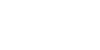 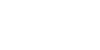 DodavatelNárodní agentura pro informační a komunikační technologie, s.p.ObjednatelČeská republika – Ministerstvo vnitraRámcová dohodaČíslo platné Rámcové dohodyDílčí smlouvaČíslo platné Dílčí smlouvyNázev ProjektuDatum předáníDatumJméno a příjmeníDatumPodpisPředal za DodavatelePředal za ObjednateleDodavatelNárodní agentura pro informační a komunikační technologie, s.p.ObjednatelČeská republika – Ministerstvo vnitraRámcová dohodaČíslo platné Rámcové dohodyDílčí smlouvaČíslo platné Dílčí smlouvyNázev ProjektuDatum předáníDatumČísloPopisAkceptovánoAkceptováno s výhradouNeakceptováno01Jméno a příjmeníDatumPodpisAkceptoval za DodavateleAkceptoval za Objednatele